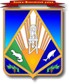 Уважаемый ___________!ТЕКСТИсполнитель:___________Муниципальное образованиеХанты-Мансийского автономного округа – ЮгрыХанты-Мансийский районУПРАВЛЕНИЕ ПО УЧЕТУ И ОТЧЕТНОСТИ АДМИНИСТРАЦИИХАНТЫ-МАНСИЙСКОГО РАЙОНАул. Гагарина, 214, г. Ханты-Мансийск,Ханты-Мансийский автономный округ – Югра (Тюменская обл.), 628002Телефон: 35-28-98E-mail: zarudnaya@hmrn.ruКОМУ[Номер документа][Дата документа]Начальник управленияДОКУМЕНТ ПОДПИСАН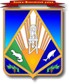 ЭЛЕКТРОННОЙ ПОДПИСЬЮСертификат  [Номер сертификата 1]Владелец [Владелец сертификата 1]Действителен с [ДатаС 1] по [ДатаПо 1]О.С.Зарудная